Show the work that leads up to each given volume.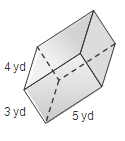 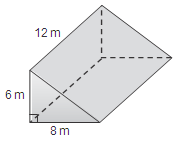 1.							2. Name of the Figure: __________________		Name of the Figure: __________________Shape of the Base:   __________________		Shape of the Base:   __________________Area of the Base:     __________________		Area of the Base:     __________________Height:                     __________________		Height:                     __________________Volume:                   288 m3				Volume:                   60 yd3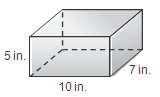 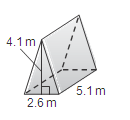 3.  							4.  Name of the Figure: __________________		Name of the Figure: __________________Shape of the Base:   __________________		Shape of the Base:   __________________Area of the Base:     __________________		Area of the Base:     __________________Height:                     __________________		Height:                     __________________Volume:                   27.2 m3				Volume:                   350 in3Draw a picture for each given scenario, and then solve the problem!5.  The United States Post Office has two different priority mail flat rate boxes. Which box has the greater volume? Justify your answer.  Box 1: 6 in. × 8 in. × 11 in. 	Box 2: 3 in. × 11 in. × 13 in.6.  The ramp leading up to my classroom forms a triangular prism with the ground.  The triangular face has a base and height 15 ft by 3 ft, respectively, and the height of the prism is 4 ft.  How much space is between my ramp and the ground?